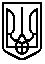 ТИСМЕНИЦЬКА МІСЬКА РАДА іВАНО-ФРАНКІВСЬКОЇ ОБЛАСТІТИСМЕНИЦЬКИЙ ЛІЦЕЙ ТИСМЕНИЦЬКОЇ МІСЬКОЇ РАДИ вул. Липова, 9, м. Тисмениця, 77401, тел. 0(3436) 2-41-13,  E-mail: tysschool@ukr.net, Web: https://tysmenytsya-litsey.if.ua/Код ЄДРПОУ 20562728НАКАЗ11.03.2022                                      м. Тисмениця                                          №30-оПро організаціюосвітнього процесу для дітей з внутрішньо переміщених сімей.	Відповідно до заяв батьків та з метою створення  безпечних умов проживання та забезпечення чіткої організації освітнього процесу в умовах воєнного стану в Україні Н А К А З У Ю:Організувати освітній процес для дітей шкільного віку з внутрішньо переміщених сімей з 14 березня 2022 року.Освітній процес здійснювати відповідно до структури навчального року та розкладу навчальних занять відповідних класів. Відповідальними за організацію здобуття загальної середньої освіти для вказаної категорії дітей визначити заступників директора з навчальної роботи Угрин Н.І. та Гринівську В.М.Відповідальним за організацію здобуття освіти даної категорії дітей Угрин Н.І. та Гринівській В.М. провести методичну нараду з педагогічними працівниками, щодо особливостей навчання цих учнів.Відповідно до заяв батьків включити цих дітей до списків учнів по класах. Здійснювати співпрацю з батьками даних учнів.Після завершення навчання забезпечувати видачу довідки, що містить інформацію про результат навчання (оцінювання) з кожного предмету з описом                                                   навчального матеріалу, яким володів учень.Контроль за виконанням наказу залишаю за собою.Директор                                                                       Оксана БІЛІНСЬКАЗ наказом ознайомлена                                                               Н.І. Угрин